		Agreement		Concerning the Adoption of Harmonized Technical United Nations Regulations for Wheeled Vehicles, Equipment and Parts which can be Fitted and/or be Used on Wheeled Vehicles and the Conditions for Reciprocal Recognition of Approvals Granted on the Basis of these United Nations Regulations*(Revision 3, including the amendments which entered into force on 14 September 2017)_________		Addendum 33 – UN Regulation No. 34		Revision 2 - Amendment 6Supplement 3 to the 03 series of amendments – Date of entry into force: 5 June 2023		Uniform provisions concerning the approval of vehicles with regard to the prevention of fire risksThis document is meant purely as documentation tool. The authentic and legal binding text is: ECE/TRANS/WP.29/2022/117._________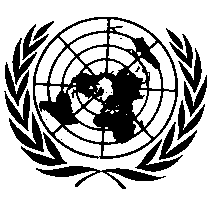 UNITED NATIONSInsert new paragraph 9.7. to read:"9.7.	The requirements of paragraphs 9.6.2. and 9.6.3. are deemed to be met if the vehicle complies with the requirements of UN Regulation No. 153."E/ECE/324/Rev.1/Add.33/Rev.2/Amend.6−E/ECE/TRANS/505/Rev.1/Add.33/Rev.2/Amend.6E/ECE/324/Rev.1/Add.33/Rev.2/Amend.6−E/ECE/TRANS/505/Rev.1/Add.33/Rev.2/Amend.615 June 2023